«Я и моя семья» Родителям рекомендуется:1.Поговорить с ребенком о семье (получить ответы на вопросы: С кем ты живешь? Сколько человек в твоей семье? Назови всех членов твоей семьи. Кто самый младший, кто самый старший в семье? Кто старше всех? Кто младше всех?)2. Предложить ребенку назвать фамилию, имя и отчество каждого члена семьи, домашний адрес и профессию, место работы родителей.3. Дидактическая игра «Подбери признак» (согласование имени существительного с прилагательным): мама (какая?) - ..., бабушка (какая?) - ..., дедушка (какой?) - ..., папа (какой?) - ... .4. Дидактическая игра «Чей, чья, чье, чьи?» (образование и употребление притяжательных прилагательных) Шарф (чей?) - мамин, папин, ... . Шапка (чья?) - тетина, дядина ... . Пальто (чье?) - бабушкино, дедушкино ... . Перчатки (чьи?) - мамины, бабушкины ... .5.Сравнить, кто старше/младше (составление сложносочиненного предложения с союзом а):Папа - сын (папа старше, а сын младше), папа - дедушка, дядя - племянник, внук - дедушка.6.Дидактическая игра «Покажи, где...» (понимание логико-грамматических конструкций): мамина дочка, дочкина мама, мама дочки, дочка мамы.7.Дидактическая игра «Скажи наоборот». Старший - (младший), большой - ..., молодой - ... . Старше - (моложе, младше).8.Ответить на вопросы (употребление родительного падежа имен существительных).У кого глаза добрые? (У бабушки). У кого руки сильные? У кого ласковые руки? ...9.Пальчиковая гимнастикаЭтот пальчик- дедушка,Этот пальчик – бабушка,Этот пальчик – папочка,Этот пальчик – мамочка,Ну а это я.Вот и вся моя семья!(Руки сжимают в кулак, поочерёдно разгибают пальцы, начиная с большого)10.Нарисовать в тетради картинку «Моя семья» или вклеить фотографию семьи.11. Образовательная область «Речевое развитие»Обсудите с ребёнком, что означает слово «семья»Рассмотрите дома с ребёнком фотографии всемейном альбоме.Назовите по именам всех членов своей семьи.Выясните, понимает ли ребёнок, кто комуприходится. Может ли он назвать по родству всех членов своей семьи. Помогите ему в этом (например, обращаясь к ребёнку, мама говорит: «Ты для бабушки внучка, а для меня дочка, мы с папой твои родители, маленький Боря- твой братик, а ты ему сестра» и т.п.).Эти словесные игры помогут закрепить полученные знания:«Образуй признаки от предметов» (Мама (значит, ты чей?)- мамин. Дедушка - …(дедушкин)… )«Ответь на вопросы» (Кем приходится девочка маме и папе? (дочкой). Кем приходится мальчик бабушке? (внуком). Если в семье живут девочки и мальчики, кем они друг другу приходятся? (сёстрами или братьями).Один- много» (Семья- семьи- много семей. Родственник- родственники- много родственников. Сын- сыновья- много сыновей).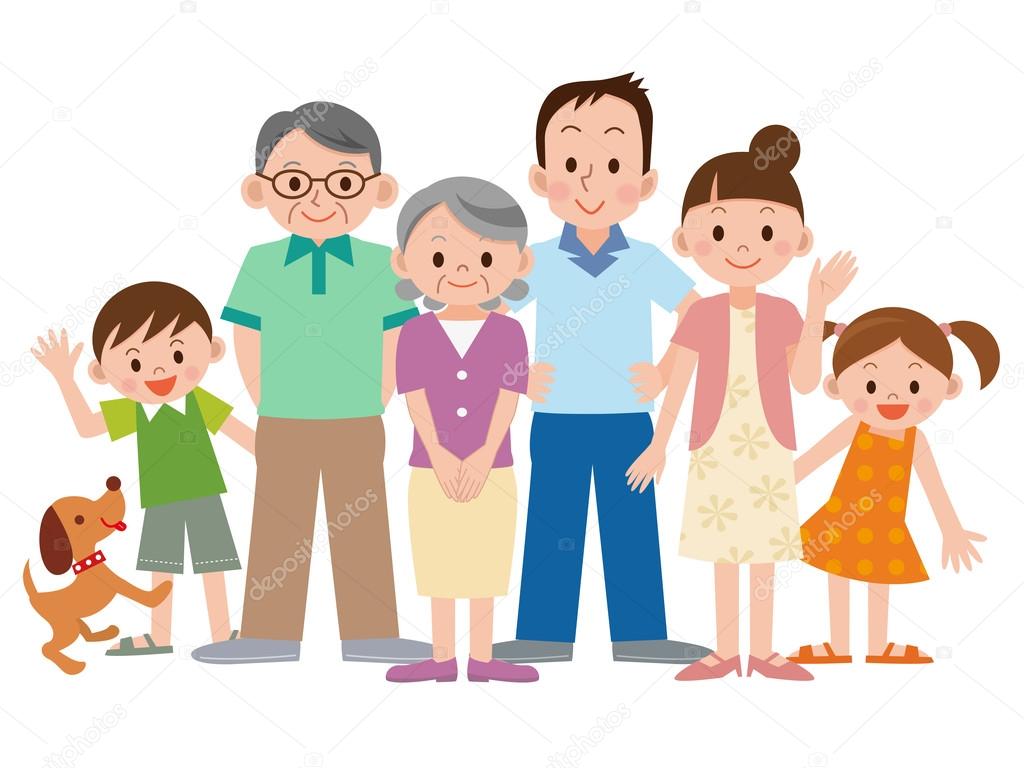 